Biggin C of E Primary School’sNewsletter 1 for Autumn Term One: 4th September - 26th October 2018 Published Tuesday 4th September 2018Welcome back after the summer holidays. It’s lovely to see the children coming back to school with lots of energy and enthusiasm.I would like to say a massive thank you to Mrs Gosney and the whole staff team and governors for helping me prepare to join you. Everyone I have met has been so welcoming. Please feel free to pop in after school to say hello and help me get to know everyone.Also, we are delighted to welcome Miss Saranna Sneddon as the new Key Stage 2 teacher who has made a great start. She brings lots of skills and small school experience and I know you will join me in wishing her every success.We’re all looking forward to an exciting and fun-filled Autumn term packed with lots of learning.Best wishesTeresa NichollsDoor BellThe front door will be closed at 9.00am. please use the side door if you need to enter after this time. This will minimise disruption to the teaching in Key Stage 2 classroom. Thank you.Mrs Gosney sends thanks to everyone for the good wishes, cards, presents and retirement day. She is now relaxing and will pop in to see everyone later on in the month.We are thrilled to have gained the 2017/18 School Games Gold award! Mrs Fentem has been presented with not one, but two Derbyshire Catering Services awards. One for customer service and a rare Quality Assurance Bronze award – well done MaryThe envelope full of paper work for you to read and sign will be sent out on Monday. For today’s letter we have some dates for you and of course the children’s favourite – our ‘Show & Tell’ rota. Biggin School Bonus Ball will run again for 44 weeks from Saturday 15th September to Saturday 13th July. Please let the office know if you would like the same number as last year, a different number, an additional number or a new number.  Payment is due in advance, either weekly, monthly or however you prefer. You may also pay by cheque (to Biggin School) or by cash. Thank you in advance. Dinner money has increased slightly to £2.10 per day. It should be paid in advance please either by cash or a cheque made payable to DCC. Autumn term 1 is £81.90 or £8.40 this week and £10.50 the following 7 weeks. Y6 please delete £6.30 for your three days at Whitehall.Y6 residential at Whitehall – please find enclosed a copy of the kit-list. if you have any concerns, please do not hesitate to pop into school and talk them through. Ms Wotton, Mrs Williams and Miss Nicholls will all be there at various times.The academic calendar has also been sent home this evening, we have one more INSET day to arrange.Stargazing – an amazing opportunity and on our doorstep!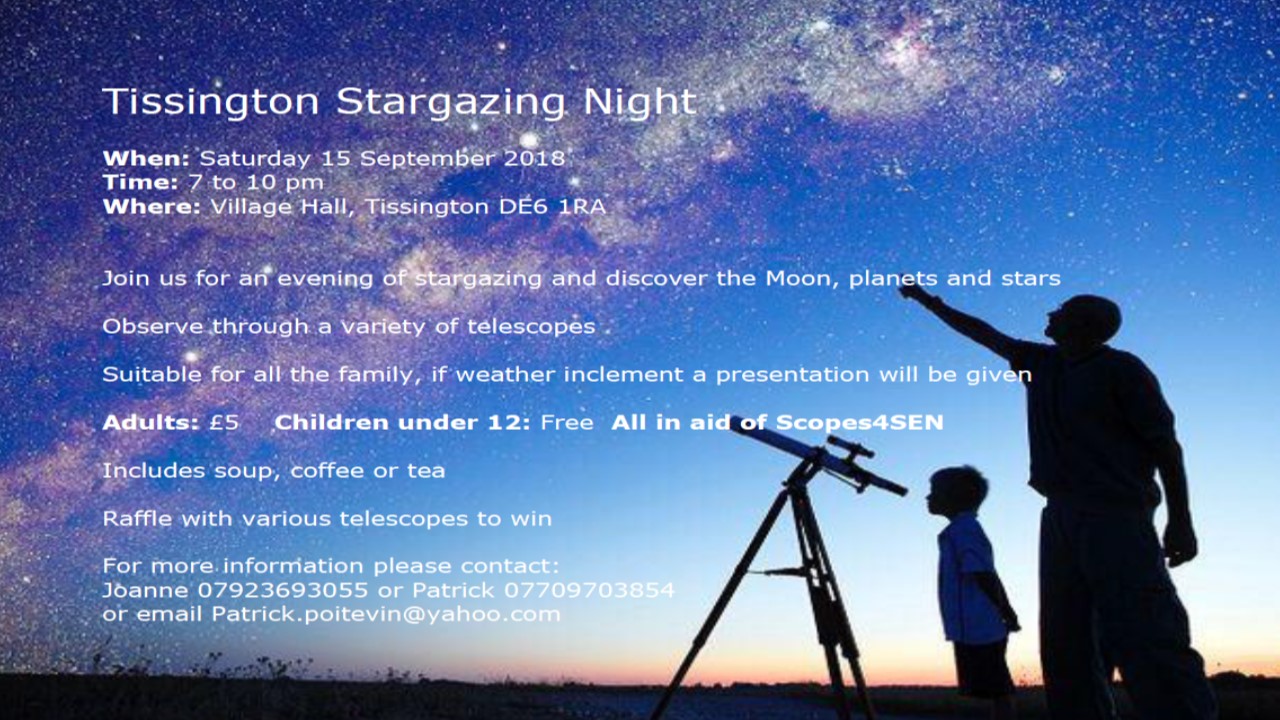 To contact school and/or reply to messages: - send a note via pupil-post (or leave it in the letter-box), email info@biggin.derbyshire.sch.uk, pop into the office, or leave a ‘phone message on 01298 84279 Please see the school’s website on www.biggin.derbyshire.sch.uk for the weekly newsletter, calendar and lots of information. Is there anything in particular that you would like to access on here?A few dates that we have in place:September4th 		school re-opens5th		Pre-school OfSTED12th 	library van due to call13th	Roald Dahl day15th	7.00pm Stargazing at Tissington 19th 	Y6 to Whitehall21st		Y6 return24th	KS2 swimming each week to 10/12/1826th	European Day of Languages28th	Macmillan coffee morning October2nd   	Beaumont/Starlight collection1.15pm Wrates (school photos)5th	MAST assembly ‘a harvest story’6th	Country & Western evening (tickets available from school)10th	library van due to call26th   	9.00am church servicebreak up for the half-term holiday	November5th 	school re-opens 7th	library van due to callDecember6th	library van due to call18th 	Christmas concert19th 	Christmas lunch in the village hall20th 	Pantomime at Buxton Opera House21st  	Christmas partybreak up for the Christmas holidayReturn to school Monday 7th January 2019Governor meetings 3.45pmFull/AGM:Wednesday 3rd October‘Show and Tell’ rota Autumn 1 September  6th	Caelan  13th	Jack, Francesca & Kyle  20th  	Harvey 27th 	Ruby, Brooke & AliviaOctober  4th 	Daisy 11th 	Edie, Charlie & Amy 18th 	Ebony  25th 	Archie, Chloe-Mae & IsabelleNovember  8th  	Finley 15th 	Sophia, Jorge & Eleanor 22nd 	Erynn 29rd 	Eddy, Ethan & ElsieDecember  6th	Jacob W, Harry & Casey 13th 	Chloe, Carrie & Jacob S Yr6 twenty minute presentation All others to talk about one item for five minutes Please note reception children will be on the list from January 2019 to give them time to see how it works.